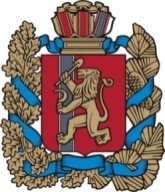 ЧАЙКОВСКИЙ СЕЛЬСКИЙ СОВЕТ ДЕПУТАТОВРЕШЕНИЕ                В соответствии со ст. 4 Закона Российской Федерации «О государственной тайне»,  Постановлением Правительства Российской Федерации от 18.09.2006 № 573 «О предоставлении социальных гарантий гражданам, допущенным к государственной тайне на постоянной основе, и сотрудникам структурных подразделений по защите государственной тайны», протестом Боготольской межрайонной прокуратуры  Чайковский сельский Совет депутатов РЕШИЛ:Внести в приложение № 1 Положения об оплате  труда депутатов, выборных должностных лиц, осуществляющих свои полномочия  на постоянной основе, членов выборных органов  местного самоуправления, муниципальных служащих» утверждённое Решением Чайковского сельского Совета депутатов от 31.01.2006 № 7-45 «Об оплате труда депутатов, выборных должностных лиц, осуществляющих свои полномочия на постоянной основе, членов выборных органов местного самоуправления и муниципальных служащих» (в редакции 22.03.2007 № 16-67, от 04.09.2007 № 18-72, от 28.02.2008 № 28-88, от 21.03.2008    № 30-91, от 19.01.2009 № 39-106, от 14.12.2010 № 10-24, от 20.05.2011 № 16-37, от 26.01.2012  № 22-52, от 16.04.2012 № 24-55, 25.10.2012 № 30-75, от 29.10.2012 № 31-76, от 22.04.2013   № 36-93, от 30.09.2013 № 40-115, от 24.12.2013 № 43-123, от 17.01.2014 № 45-125, от 15.12.2014 № 52-143) следующие изменения:      пункт 10:в подпункте 10.1:- в абзаце втором цифры «25» заменить цифрами «30»;- в абзаце 3 подпункта 10.1 цифры «20» заменить цифрами «50»;в подпункте 10.2:- в абзаце первом цифры «5» заменить цифрами «10»;- в абзаце втором цифры «10» заменить цифрами «15»;- в абзаце третьем цифры «15» заменить цифрами «20»;Контроль за исполнением Решения возложить на постоянную комиссию по бюджету, налогам и сборам (председатель – Г. К. Измалкова).Настоящее Решение  опубликовать в газете «Земля боготольская» и разместить на официальном сайте администрации Боготольского района в сети Интернет www.bogotol-r.ru.Глава Чайковского сельсоветаПредседатель сельского Совета депутатов	                                                        В. С. СиняковРОССИЙСКАЯ ФЕДЕРАЦИЯКРАСНОЯРСКИЙ КРАЙБОГОТОЛЬСКИЙ РАЙОНЧАЙКОВСКИЙ СЕЛЬСКИЙ СОВЕТ ДЕПУТАТОВРЕШЕНИЕ пос. ЧайковскийО внесении изменений в Решение Чайковского сельского Совета депутатов от 31.01.2006 г. № 7-45 «Об оплате труда депутатов, выборных должностных лиц, осуществляющих свои полномочия на постоянной основе, членов выборных органов местного самоуправления и муниципальных служащих»            В соответствии с законом Красноярского края от 27.12.2005 № 17-4356 «О предельных нормативах размеров оплаты труда муниципальных служащих», в редакции законов Красноярского края от 26.12.2006 № 21-5634, от 15.03.2007 № 22-5861, от 25.05.2007 № 1-38, от 10.07.2007 № 2-315, от 25.10.2007 № 3-652, от 20.12.2007  № 4-1128, от 07.02.2008  № 4-1252, от 18.12.2008 № 7-2633, от 24.12.2009 № 9-4311, от 25.03.2010 № 10-4502, от 19.05.2011  № 12-5881, от 11.10.2012  № 3-512) Чайковский сельский Совет депутатов РЕШИЛ:            Внести в приложение № 1 Положения об оплате  труда депутатов, выборных должностных лиц, осуществляющих свои полномочия  на постоянной основе, членов выборных органов  местного самоуправления, муниципальных служащих» утверждённое Решением Чайковского сельского Совета депутатов от 31.01.2006 № 7-45 «Об оплате труда депутатов, выборных должностных лиц, осуществляющих свои полномочия на постоянной основе, членов выборных органов местного самоуправления и муниципальных служащих» (в редакции 22.03.2007 № 16-67, от 04.09.2007 № 18-72, от 28.02.2008 № 28-88, от 21.03.2008 № 30-91, от 19.01.2009 № 39-106, от 14.12.2010 № 10-24, от 20.05.2011 № 16-37, от 26.01.2012  № 22-52, от 16.04.2012 № 24-55) следующие изменения: Подпункт 3.2 пункта 3  Оплата труда  выборных должностных лиц изложить в следующей редакции:«3.2. Денежное вознаграждение депутатов, выборных должностных лиц,осуществляющих свои полномочия на постоянной основе, членов выборных органов местного самоуправления составляют:».Подпункт 5.1. пункта 5 Должностные оклады изложить в следующей редакции:«5.1. Размеры должностных окладов муниципальных служащих составляют:».Контроль за исполнением Решения возложить на постоянную комиссию по бюджету, налогам и сборам.Настоящее  решение   вступает   в   силу  в   день,   следующий   за   днём   его официального опубликования в общественно-политической газете «Земля боготольская и применяется к правоотношениям, возникшим с 1 октября 2012 года.»Глава Чайковского сельсовета:                                                                      В. С. СиняковЧайковский сельский Совет депутатовБоготольский районРЕШЕНИЕ« 31 » января 2006 г.                                                                                                       №  7 - 45Об   оплате    труда     депутатов,    выборныхДолжностных  лиц,  осуществляющих    свои полномочия  на  постоянной  основе,  членов выборных органов местного самоуправления и муниципальных служащих     Руководствуясь законом Красноярского каря № 17-4356 от 27.12.2005 г. «О предельных значениях размеров, оплаты труда депутатов, выборных должностных лиц, осуществляющих свои полномочия на постоянной основе, членов выборных органов местного самоуправления и муниципальных служащих», Чайковский сельский Совет депутатов Решил:Утвердить положение «Об оплате труда депутатов, выборных должностных лиц, осуществляющих свои полномочия на постоянной основе, членов выборных органов местного самоуправления и муниципальных служащих» согласно -приложения № 1.Утвердить Положение «О порядке выплаты ежемесячных надбавок за особые условия муниципальной службы муниципальным служащим органов местного самоуправления Чайковского сельского Совета депутатов» согласно - приложения № 2.Настоящее решение распространяется на правоотношения, возникшие с 01 января 2006 года.Контроль, за исполнением решения, возложить на комиссию по бюджету, финансам налогам и сборам.Глава сельсовета:                                      В. С. СиняковПриложение № 1                                                                                к решению сельского Совета депутатов                                                                                                    от « 31 » января 2006 г                                                                         № 7-45ПОЛОЖЕНИЕОБ ОПЛАТЕ ТРУДА ДЕПУТАТОВ, ВЫБОРНЫХ ДОЛЖНОСТНЫХ ЛИЦ, ОСУЩЕСТВЛЯЮЩИХ СВОИ ПОЛНОМОЧИЯ НА ПОСТОЯННОЙ ОСНОВЕ,ЧЛЕНОВ ВЫБОРНЫХ ОРГАНОВ МЕСТНОГО САМОУПРАВЛЕНИЯ И МУНИЦИПАЛЬНЫХ СЛУЖАЩИХОБЩИЕ ПОЛОЖЕНИЯНастоящее Положение устанавливает оплату труда депутатов, выборных должностных лиц, осуществляющих свои полномочия на постоянной основе, членов выборных органов местного самоуправления и муниципальных служащих в Чайковском сельсовете.КЛАССИФИКАЦИЯ МУНИЦИПАЛЬНОГО ОБРАЗОВАНИЯМуниципальное образование Чайковского сельсовета относится по оплате труда выборных должностных лиц и муниципальных служащих к девятой группе (муниципальные районы с численностью населения до 1,5  тысяч человек).ОПЛАТА ТРУДА ВЫБОРНЫХ ДОЛЖНОСТНЫХ ЛИЦОплата труда выборных должностных лиц состоит из денежного вознаграждения и ежемесячного денежного поощрения.Денежное вознаграждение депутатов, выборных должностных лиц, осуществляющих свои полномочия  на постоянной основе, и членов выборных органов местного самоуправления составляют: Ежемесячное денежное поощрение не должно превышать денежное вознаграждение, установленное пунктом 3.2. Положения. На денежное вознаграждение и денежное поощрение, выплачиваемое дополнительно к денежному вознаграждению, начисляется районный коэффициент, процентная надбавка к заработной плате за стаж работы в районах Крайнего Севра, в приравненных к ним местностях и иных местностях края с особыми климатическими условиями.ДЕНЕЖНОЕ СОДЕРЖАНИЕ МУНИЦИПАЛЬНЫХ СЛУЖАЩИХОплата труда муниципальных служащих состоит из основных частей денежного содержания В состав денежного содержания для целей настоящего Положения включаются:а) должностной оклад;б) ежемесячная надбавка за квалификационный разряд;в) ежемесячная надбавка за особые условия муниципальной службы;г) ежемесячная надбавка за выслугу лет;д) ежемесячное денежное поощрение;е) ежемесячная процентная надбавка к должностному окладу за работу со сведениями, составляющими государственную тайну, в в размерах и порядке, определяемых законодательством Российской Федерации;ж) премии;з) единовременная выплата при предоставлении ежегодного оплачиваемого отпуска;и) материальная помощь. На денежное вознаграждение и денежное поощрение, выплачиваемое дополнительно к денежному вознаграждению, начисляются районный коэффициент, процентная надбавка к заработной плате за стаж работы в  районах Крайнего Севера, в приравненных к ним местностях и иных местностях края с особыми климатическими условиями.ДОЛЖНОСТНЫЕ ОКЛАДЫ Размеры должностных окладов муниципальных служащих составляют:НАДБАВКА ЗА КВАЛИФИКАЦИОННЫЙ РАЗРЯД Размер ежемесячной надбавки за квалификационный разряд к должностным окладам составляет:а) за квалификационный разряд 1-го класса – 35 процентов;б) за квалификационный разряд 2-го класса – 33 процента;в) за квалификационный разряд 3-го класса – 31 процент.6.2. надбавка за квалификационный разряд выплачивается после присвоения муниципальным служащим соответствующего квалификационного разряда в порядке, установленном федеральным и краевым законодательством.НАДБАВКА ЗА ОСОБЫЕ УСЛОВИЯ МУНИЦИПАЛЬНОЙ СЛУЖБЫРазмеры ежемесячной надбавки за особые условия муниципальной службы составляют:Порядок и условия установления надбавки за особые условия муниципальной службы определяются в соответствии с Положением о порядке выплаты ежемесячны надбавок за особые условия муниципальной службы муниципальным служащим органов местного самоуправления Чайковского сельсовета согласно приложению 2.ЕЖЕМЕСЯЧНАЯ НАДБАВКА ЗА ВЫСЛУГУ ЛЕТЕжемесячная надбавка за выслугу лет на муниципальной службе к должностному окладу составляет:а) при стаже муниципальной службы от 1 до 5 лет – 10 процентов;б) при стаже муниципальной службы от 5 до 10 лет – 15 процентов;в) при стаже муниципальной службы от 10  до 15 лет – 20 процентов;г) при стаже муниципальной службы свыше 15 лет – 30 процентов.ЕЖЕМЕСЯЧНОЕ ДЕНЕЖНОЕ ПООЩРЕНИЕРазмер ежемесячного денежного поощрения составляет:ЕЖЕМЕСЯЧНАЯ ПРОЦЕНТНАЯ НАДБАВКА ЗА РАБОТУ СО  СВЕДЕНИЯМИ, СОСТАВЛЯЮЩИМИ ГОСУДАРСТВЕННУЮ ТАЙНУЕжемесячная процентная надбавка за работу со сведениями, составляющими государственную тайну, а также порядок ее выплаты определяется действующим федеральным законом.Выплата ежемесячной процентной надбавки за работу со сведениями, составляющими государственную тайну, осуществляется в пределах установленного фонда оплаты труда, порядок формирования которого определяется настоящим Положением.ПРЕМИРОВАНИЕ МУНИЦИПАЛЬНЫХ СЛУЖАЩИХПремирование муниципальных служащих ограничивается пределами установленного фонда оплаты труда, порядок которого определяется настоящим Положением.Премирование муниципальных служащих осуществляется в соответствии с Положением, утвержденным главой сельсовета.ЕДИНОВРЕМЕННАЯ ВЫПЛАТА ПРИ ПРЕДОСТАВЛЕНИИ ЕЖЕГОДНОГО ОПЛАЧИВАЕМОГО ОТПУСКАЕдиновременная выплата, осуществляемая один раз в год при предоставлении ежегодного оплачиваемого отпуска, составляет 3,5 должностного оклада.МАТЕРИАЛЬНАЯ ПОМОЩЬВыплата единовременной материальной помощи муниципальным служащим ограничивается пределами установленного фонда оплаты труда, порядок формирования которого определяется настоящим Положением.В пределах установленного фонда оплаты труда по решению лица, в компетенцию которого входит принятие такого решения, муниципальным служащим может оказываться единовременная материальная помощь в связи с  бракосочетанием, рождением ребенка, смертью супруга (супруги) или близких родственников.Положение о материальной помощи утверждается главой сельсовета.ИНДЕКСАЦИЯ РАЗМЕРА ОПЛАТЫ ТРУДАИндексация (увеличение) размера оплаты труда выборных должностных лиц и муниципальных служащих осуществляется на основании законов Красноярского края.ФОРМИРОВАНИЯ ФОНДА ОПЛАТЫ ТРУДА ВЫБОРНЫХ ДОЛЖНОСТНЫХ ЛИЦ И МУНИЦИПАЛЬНЫХ СЛУЖАЩИХПри формировании годового фонда оплаты труда выборных должностных лиц и муниципальных служащих учитываются следующие средства для  выплаты (в расчете на год):Среднемесячный базовый должностной оклад при  формировании фонда оплаты труда выборных должностных лиц и муниципальных служащих определяется на уровне должностного оклада по должности  «специалиста 1 категории».Фонд оплаты труда выборных должностных лиц и муниципальных служащих формируется из расчёта базового должностного оклада и количества должностных окладов, используемых при формировании фонда оплаты труда, предусмотренных пунктом 15.1 Положения, а также с учетом средств на  выплату районного коэффициента, процентной надбавки к заработной плате за  стаж работы в районах Крайнего Севера, в приравненных к ним местностях и иных местностях края с особыми климатическими условиями.При разработке прогноза консолидированного бюджета на очередной финансовый год расходы на оплату труда выборных должностных лиц и муниципальных служащих определяются с учётом пункта 15 настоящего Положения.ПЕРЕХОДНЫЕ ПОЛОЖЕНИЯНа период до вступления в силу пункта 6 настоящего Положения (1 января 2007 года) размеры денежного поощрения, установленные пунктом 9 настоящего Положения, увеличиваются на 0,25 должностного оклада.До принятия закона края, регулирующего вопросы определения стажа муниципальной службы, стаж муниципальной службы исчисляется в соответствии с указом Президента Российской Федерации, регулирующим порядок исчисления стажа государственной гражданской службы.Приложение № 2                                                                                                        к решению Чайковскогосельского Совета депутатов                                                                                                    от « 31 » января 2006 г                                                                         № 7-45ПОЛОЖЕНИЕО ПОРЯДКЕ ВЫПЛАТЫ ЕЖЕМЕСЯЧНЫХ НАДБАВОКЗА ОСОБЫЕ УСЛОВИЯ МУНИЦИПАЛЬНОЙ СЛУЖБЫМУНИЦИПАЛЬНЫМ СЛУЖАЩИМ ОРГАНОВ МЕСТНОГОСАМОУПРАВЛЕНИЯ ЧАЙКОВСКОГО СЕЛЬСОВЕТАНастоящее Положение определяет порядок и условия выплаты ежемесячных надбавок муниципальным служащим органов местного самоуправления Чайковского сельсовета за особые условия муниципальной службы.Ежемесячная надбавка за особые условия муниципальной службы является составляющей денежного содержания муниципального служащего и подлежит обязательной выплате в целях повышения заинтересованности муниципальных служащих в результатах своей деятельности и качества выполнения основных обязанностей муниципального служащего и своих должностных обязанностей.Ежемесячная надбавка за особые условия муниципальной службы при назначении на муниципальную должность, при перемещении на другую муниципальную должность и других случаях с обязательным учетом профессиональной подготовки, оплаты работы по специальности и занимаемой должности и в пределах выделенного на эти цели фонда оплаты труда в следующих размерах:по ведущим муниципальным должностям – в размере от 10 до 50 процентов должностного оклада;по старшим муниципальным должностям – в размере от 10 до 30 процентов должностного оклада;по младшим муниципальным должностям – в размере от 10 до 30 процентов должностного оклада;Ежемесячная надбавка за особые условия муниципальной службы устанавливается сроком на 1 год.Для лиц, вновь назначаемых на главные и ведущие должности муниципальных служащих на период установленного испытательного срока надбавки за особые условия муниципальной службы устанавливается в минимальном размере с поэтапным увеличением поле окончания испытательного срока.Муниципальным служащим выполнение обязанностей которых связано с систематическими командировками, надбавка за особые условия службы изначально может устанавливаться в максимальных размерах.Основными критериями для установления надбавок являются:исполнение функциональных обязанностей работниками в условиях, отличающихся от нормальных (сложность, особая важность, срочность, особый режим и график работы, знание и применение компьютерной и другой техники и др.);компетентность муниципальных служащих в принятии управленческих решений;наличие у муниципальных служащих государственных наград, других знаков отличия, полученных за личный вклад и достижения в труде.Ежемесячная надбавка за особые условия труда муниципальной службы конкретному служащему устанавливается распоряжением (приказом) руководителя органа местного самоуправления или лица его замещающего.Распоряжение (приказ), которым установлена ежемесячная надбавка за особые условия муниципальной службы, объявляется муниципальному служащему под роспись.ЧАЙКОВСКИЙ СЕЛЬСКИЙ СОВЕТ ДЕПУТАТОВБОГОТОЛЬСКОГО РАЙОНАРЕШЕНИЕ«22» марта 2007г.                                                                                                      № 16-67О внесении изменений в решение Чайковского Сельского Совета депутатов № 45 от 31.01.2006г.«Об оплате труда депутатов, выборных должностных лиц,осуществляющих свои полномочия на постоянной основе, членов выборных органов местного самоуправления и муниципальных служащих»     В соответствии с Законом Красноярского каря от 27.12.2005 № 17-4356 «О предельных значениях размеров оплаты труда депутатов, выборных должностных лиц, осуществляющих свои полномочия на постоянной основе, членов выборных органов местного  самоуправления, муниципальных служащих  и работников муниципальных учреждений» (в редакции Закона Красноярского каря 26.12.2006 г № 21-5634, от 15.03.2007 г. № 22-5861) сельский Совет депутатов РЕШИЛ:      Внести в решение Чайковского сельского Совета депутатов от 31.01.2006№ 45 «Об оплате труда депутатов, выборных должностных лиц, осуществляющих свои полномочия на постоянной основе, членов выборных органов местного самоуправления и муниципальных служащих» следующие изменения и дополнения:Наименование решения изложить в следующей редакции:«Об оплате труда депутатов, выборных должностных лиц, осуществляющих свои полномочия на постоянной основе, членов выборных органов местного самоуправления и работников муниципальных учреждений»Наименование Положения об оплате труда депутатов, выборных должностных лиц, осуществляющих свои полномочия на постоянной основе, членов выборных органов местного самоуправления, утвержденного приложением № 1 к решению изложить в следующей редакции:«Положение об оплате труда депутатов, выборных должностных лиц, осуществляющих свои полномочия на постоянной основе, членов выборных органов местного самоуправления и работников муниципальных учреждений»Пункте 1.1. пункта 1 «Общие положения» изложить в следующей редакции:«1.1. настоящее Положение устанавливает размеры оплаты труда депутатов, выборных должностных лиц осуществляющих свои полномочия на постоянной основе, членов выборных органов местного самоуправления и работников муниципальных учреждений Чайковского сельсовета».В пункте 3 «Оплата труда выборных должностных лиц»:а) подпункт 3.2. изложить в следующей редакции:Денежное вознаграждение депутатов, выборных должностных лиц, осуществляющих свои полномочия на постоянной основе, членов выборных органов местного самоуправления составляют:б) в подпункте 3.4. после слов «с особыми климатическими условиями» дополнить словами «, размер которых не может превышать размер, установленный федеральными и краевыми нормативными правовыми актами»;5. В пункте 4.2 «е» слова «, в размерах и порядке, определяемых законодательством российской Федерации» исключить;В подпункте 4.3. после слов «с особыми климатическими условиями» дополнить словами «, размер которых не может превышать размер, установленный федеральными и краевыми нормативными правовыми актами».     6. В пункте 5 «Должностные оклады»:        подпункт 5.1 изложить в следующей редакции:         Размеры должностных окладов муниципальных служащих составляют:7.  Пункт 10 изложить в следующей редакции:«10 Ежемесячная процентная надбавка за работу со сведениями, составляющими государственную тайну» 10.1 Размеры ежемесячной процентной надбавки за работу со сведениями, составляющими государственную тайну, к должностному окладу составляют:   за работу со сведениями, имеющими степень секретности «особой важности», - 25 процентов;   за работу со сведениями, имеющими степень секретности «совершенно секретно», - 20 процентов;   за работу со сведениями, имеющими степень секретности «секретно», - 10 процентов.10.2. Дополнительно к ежемесячной процентной надбавке, предусмотренной подпунктом 10.1 пункта 10, муниципальным служащим, к должностным обязанностям которых относится обеспечение защиты сведений, составляющих государственную тайну, устанавливается ежемесячная процентная надбавка к должностному окладу за стаж службы в структурных подразделениях по защите государственной тайны в следующих размерах:при стаже от 1 до 5 лет – 5 процентов к должностному окладу;при стаже от 5 до 10 лет - 10 процентов к должностному окладу;при стаже от 10 лет и выше – 15 процентов к должностному окладу.В стаж службы муниципальных служащих структурных подразделений по защите государственной тайны, дающей право на получение указанной надбавки, включаются время работы в структурных подразделениях по защите государственной тайны других органов местного самоуправления, органов государственной власти и организаций.10.3. Выплата ежемесячной процентной надбавки за работу со сведениями, составляющими государственную тайну, осуществляется в пределах установленного фонда оплаты труда, порядок формирования которого определяется настоящим Положением.»8. Дополнить Положение пунктом 15 следующего содержания:«15. Размеры оплаты труда работников муниципальных учреждений15.1. Размеры оплаты труда работников муниципальных учреждений состоят из размеров составных частей заработной платы. 15.2. В состав заработной платы работников муниципальных учреждений включаются:а) тарифные ставки;б) компенсационные выплаты;в) стимулирующие выплаты.15.3. Размеры тарифных ставок и компенсационных выплат для работников муниципальных учреждений не могут превышать размеров тарифных ставок и компенсационных выплат, установленных законом и иными нормативными правовыми актами Красноярского края для соответствующих категорий работников  краевых государственных учреждений. Размеры районного коэффициента, процентной надбавки к заработной плате за стаж работы в районах Крайнего севера, приравненных к ним местностях и иных местностях края с особыми климатическими условиями не могут превышать размеры, установленные федеральными и краевыми нормативными правовыми актами.15.4. Размеры стимулирующих выплат для работников муниципальных учреждений ограничиваются пределами установленного фонда оплаты труда. При  формировании фонда оплаты труда работников муниципальных учреждений стимулирующие выплаты в структуре фонда оплаты труда не могут превышать количества тарифных ставок на выплату стимулирующих выплат работникам краевых государственных учреждений соответствующих отраслей, предусмотренных законом края, регулирующим оплату труда работников краевых государственных учреждений.15.5. В пределах установленного фонда оплаты труда работникам муниципальных учреждений может оказываться единовременная материальная помощь в связи с бракосочетанием, рождением ребёнка, смертью супруга (супруги) или близких родственников работника.15.6. размер материальной помощи работникам муниципальных учреждений составляет три тысячи рублей по каждому из оснований, предусмотренных подпунктом 5 настоящего  пункта.9. В пункте 16 «Переходные положения»:в подпункте 16.1. слова «вступление в силу пункта 6 настоящего Положения» заменить словами «присвоение муниципальному служащему квалификационного разряда».Пункты 1, 2, 3, 5, 7, 8, 9, настоящего решения распространяются на  правоотношения, возникшие с 1 января 2007 года.Пункты 4, 6 настоящего решения распространяются на правоотношения возникшие с 1 марта 2007 года.Контроль за исполнением решения возложить на постоянную комиссию  по бюджету, финансам, налогам и сборам.Глава сельсовета:                                                                                        В. С. СиняковЧАЙКОВСКИЙ СЕЛЬСКИЙ СОВЕТ ДЕПУТАТОВБОГОТОЛЬСКОГО РАЙОНАРЕШЕНИЕ«04» сентября 2007г.                                                                                                      № 18-72О внесении изменений в решение Чайковского Сельского Совета депутатов № 45 от 31.01.2006г.«Об оплате труда депутатов, выборных должностных лиц,осуществляющих свои полномочия на постоянной основе, членов выборных органов местного самоуправления и муниципальных служащих»            В соответствии с Законом Красноярского каря от 27.12.2005 № 17-4356 «О предельных значениях размеров оплаты труда депутатов, выборных должностных лиц, осуществляющих свои полномочия на постоянной основе, членов выборных органов местного  самоуправления, муниципальных служащих  и работников муниципальных учреждений» (в редакции Закона Красноярского каря 26.12.2006 г № 21-5634, от 15.03.2007 г. № 22-5861 от 25.05.2007 № 1-38) сельский Совет депутатов РЕШИЛ:      Внести в решение Чайковского сельского Совета депутатов от 31.01.2006№ 45 «Об оплате труда депутатов, выборных должностных лиц, осуществляющих свои полномочия на постоянной основе, членов выборных органов местного самоуправления и муниципальных служащих» следующие изменения:В пункте 3 «Оплата труда выборных должностных лиц»:а) подпункт 3.2 изложить в следующей редакции:«3.2. Денежное вознаграждение депутатов, выборных должностных лиц, осуществляющих свои полномочия на постоянной основе, членов выборных органов местного самоуправления составляют:»;В пункте 5 «Должностные оклады»:        подпункт 5.1 изложить в следующей редакции:         Размеры должностных окладов муниципальных служащих составляют:»;В пункте 6 «Надбавка за квалификационный разряд»:В подпункте 6.2 слова «федеральными и» исключить;В подпункте 11 «Премирование муниципальных служащих»:В подпункте 11.2 слова «утверждённым главой администрации» заменить словами «утвержденным представительным органом местного самоуправления»;В пункте 13 «Материальная помощь»:Подпункт 13.3 изложить в редакции:«13.3. Положение о материальной помощи утверждаются муниципальным актом представительного органа местного самоуправления, с учетом требований настоящего пункта»;В пункте 16 «Переходные положения»;В подпункте 16.1. слова «1 января 2007 года» исключить.Подпункт 16.1 пункта 16 дополнить вторым абзацем следующего содержания:«Пункт 6 настоящего Положения вступает в силу одновременно с вступлением в силу районного нормативного акта о порядке присвоения квалификационных разрядов муниципальных служащих»;Пункт 1, 2 настоящего решения распространяется на правоотношения, возникшие с 1 сентября 2007 года.Пункты 3, 4, 5, 6 вступают в силу со для подписания.Контроль за исполнением  решения возложить на постоянную комиссию по бюджету, финансам, налогам и сборам.Глава сельсовета                                                                                  В. С. СиняковЧайковский сельский Совет депутатовБоготольский районРЕШЕНИЕ«28» февраля 2008 г.                                                                                                      № 28-88О внесении изменений в решение Чайковского Сельского Совета депутатов № 45 от 31.01.2006г.«Об оплате труда депутатов, выборных должностных лиц,осуществляющих свои полномочия на постоянной основе, членов выборных органов местного самоуправления, муниципальных служащих и работников муниципальныхучреждений»            В соответствии с Законом Красноярского каря от 27.12.2005 № 17-4356 «О предельных нормативах размеров оплаты труда муниципальных служащих», (в редакции Законов Красноярского каря 26.12.2006 года № 21-5634, от 15.03.2007 года № 22-5861, от 25.05.2007 № 1-38, от 10.07.2007 № 2-315, от 25.10.2007 № 3-652, от 20.12.2007 года № 4-1128, от 07.02.2008 года № 4-1252, Постановлением Совета  администрации Красноярского края от 29.12.2007 года № 512-п «О нормативах формирования расходов на оплату труда депутатов, выборных должностных лиц, осуществляющих свои полномочия на постоянной основе, членов выборных органов местного самоуправления и муниципальных служащих») сельский Совет депутатов РЕШИЛ:         Внести в приложение № 1 Положения «Об оплате труда депутатов, выборных должностных лиц, осуществляющих свои полномочия на постоянной основе, членов выборных органов местного самоуправления и муниципальных служащих и работников муниципальных учреждений» утвержденное  Решением Чайковского сельского Совета депутатов от 31.01.2006 г. № 45 (далее -Положение) в редакции Решений от 22.03.2007 г. № 16-67, от 04.06.2007 г. № 18-72) следующие изменения:Подпункт 5.1. пункта 5 «Должностные оклады» изложить в следующей редакции:«5.1. Размеры должностных окладов муниципальных служащих составляют:»Пункт 15 «Формирование фонда оплаты труда выборных должностных лиц и муниципальных служащих» дополнить подпунктом 15.5 следующего содержания:«15.5. Представитель нанимателя вправе перераспределить средства фонда оплаты труда между выплатами, предусмотренные подпунктом 15.1.».Решение вступает в силу в день, следующий за днем, его принятия и распространяется на правоотношения, возникшие с 01 февраля 2008 года.Контроль, за исполнением Решения возложить на постоянную комиссию по бюджету, финансам, налогам и сборам (Свидрицкую О. Ю.)Глава сельсовета                                                                                  В. С. СиняковЧайковский сельский Совет депутатовБоготольский районРЕШЕНИЕ«21» марта 2008 г.                                                                                                      № 30-91О внесении изменений в решение Чайковского Сельского Совета депутатов № 45 от 31.01.2006г.«Об оплате труда депутатов, выборных должностных лиц,осуществляющих свои полномочия на постоянной основе, членов выборных органов местного самоуправления, муниципальных служащих и работников муниципальныхучреждений»            В соответствии с Законом Красноярского каря от 27.12.2005 № 17-4356 «О предельных нормативах размеров оплаты труда муниципальных служащих», (в редакции Законов Красноярского каря 26.12.2006 года № 21-5634, от 15.03.2007 года № 22-5861, от 25.05.2007 № 1-38, от 10.07.2007 № 2-315, от 25.10.2007 № 3-652, от 20.12.2007 года № 4-1128, от 07.02.2008 года № 4-1252), Постановлением Совета  администрации Красноярского края от 29.12.2007 года № 512-п «О нормативах формирования расходов на оплату труда депутатов, выборных должностных лиц, осуществляющих свои полномочия на постоянной основе, членов выборных органов местного самоуправления и муниципальных служащих») сельский Совет депутатов РЕШИЛ:         Внести в приложение № 1 Положения «Об оплате труда депутатов, выборных должностных лиц, осуществляющих свои полномочия на постоянной основе, членов выборных органов местного самоуправления и муниципальных служащих и работников муниципальных учреждений» утвержденное  Решением Чайковского сельского Совета депутатов от 31.01.2006 г. № 45 (далее -Положение) в редакции Решений от 22.03.2007 г. № 16-67, от 04.06.2007 г. № 18-72, от 28.02.2008 № 28-88) следующие изменения:Подпункт 3.2. пункта 3 «Оплата труда выборных должностных лиц» изложить в следующей редакции:«3.2. Денежное вознаграждение депутатов, выборных должностных лиц, осуществляющих свои полномочия на постоянной основе, членов выборных органов местного самоуправления составляют:»Решение вступает в силу в день, следующий за днем, его принятия и распространяется на правоотношения, возникшие с 01 февраля 2008 года.Контроль, за исполнением Решения возложить на постоянную комиссию по бюджету, финансам, налогам и сборам (Свидрицкую О. Ю.)Глава сельсовета                                                                                  В. С. СиняковЧайковский сельский Совет депутатовБоготольский районРЕШЕНИЕ«19» января 2009 г.                                                                                                      № 39-106О внесении изменений в решение Чайковского Сельского Совета депутатов № 45 от 31.01.2006г.«Об оплате труда депутатов, выборных должностных лиц,осуществляющих свои полномочия на постоянной основе, членов выборных органов местного самоуправления, муниципальных служащих и работников муниципальных учреждений»            В соответствии с Законом Красноярского каря от 27.12.2005 № 17-4356 «О предельных нормативах размеров оплаты труда муниципальных служащих», (в редакции Законов Красноярского каря 26.12.2006 года № 21-5634, от 15.03.2007 года № 22-5861, от 25.05.2007 № 1-38, от 10.07.2007 № 2-315, от 25.10.2007 № 3-652, от 20.12.2007 года № 4-1128, от 07.02.2008 года № 4-1252, от 18.12.2008 г. № 7-2633), Постановлением Совета  администрации Красноярского края от 29.12.2007 года № 512-п «О нормативах формирования расходов на оплату труда депутатов, выборных должностных лиц, осуществляющих свои полномочия на постоянной основе, членов выборных органов местного самоуправления и муниципальных служащих») сельский Совет депутатов РЕШИЛ:         Внести в приложение № 1 Положения «Об оплате труда депутатов, выборных должностных лиц, осуществляющих свои полномочия на постоянной основе, членов выборных органов местного самоуправления и муниципальных служащих и работников муниципальных учреждений» утвержденное  Решением Чайковского сельского Совета депутатов от 31.01.2006 г. № 45 (далее -Положение) в редакции Решений от 22.03.2007 г. № 16-67, от 04.06.2007 г. № 18-72, от 28.02.2008 № 28-88, от 21.03.2008 г. № 30-91) следующие изменения:Подпункт 3.2. пункта 3 «Оплата труда выборных должностных лиц» изложить в следующей редакции:«3.2. Денежное вознаграждение депутатов, выборных должностных лиц, осуществляющих свои полномочия на постоянной основе, членов выборных органов местного самоуправления составляют:»В абзац  «б» подпункта 4.2. пункта 4 слова «квалификационный разряд» заменить словами «классный чин».Подпункт 5.1. пункта 5 изложить в следующей редакции:«5.1. Размеры должностных окладов муниципальных служащих составляют:»В наименование и тексте пункта 6 слова «квалификационный разряд» в соответствующем падеже заменить словами «классный чин».4. В наименование и тексте пункта 6 слова «квалификационный разряд» в соответствующем падеже заменить словами «классный чин».В подпункте 10.2 пункта 10, в подпункте 11.1 пункта 11, в подпункте 13.1 пункта 13 слова «порядок формирования которого определяется настоящим Положением» исключить.В подпункте 15.1 пункта 15 в таблице слова «квалификационный разряд» заменить словами «классный чин».В подпункте 16.1 пункта 16 слова «до 01 января 2009 года» заменить словами «до  января 2010 года»Настоящее решение подлежит опубликованию в общественно-политической газете «Земля боготольская».Решение вступает в силу в день, следующий за днем, его официального опубликования и распространяется на правоотношения, возникшие с 01 января 2009 года.Контроль, за исполнением Решения возложить на постоянную комиссию по бюджету, финансам, налогам и сборам.Глава сельсовета                                                                                  В. С. СиняковЧайковский сельский Совет депутатовБоготольский районРЕШЕНИЕ« 31 » января 2006 г.                                                                                                       №  7 - 45Об   оплате    труда     депутатов,    выборныхДолжностных  лиц,  осуществляющих    свои полномочия  на  постоянной  основе,  членов выборных органов местного самоуправления и муниципальных служащих     Руководствуясь законом Красноярского каря № 17-4356 от 27.12.2005 г. «О предельных значениях размеров, оплаты труда депутатов, выборных должностных лиц, осуществляющих свои полномочия на постоянной основе, членов выборных органов местного самоуправления и муниципальных служащих», Чайковский сельский Совет депутатов Решил:Утвердить положение «Об оплате труда депутатов, выборных должностных лиц, осуществляющих свои полномочия на постоянной основе, членов выборных органов местного самоуправления и муниципальных служащих» согласно -приложения № 1.Утвердить Положение «О порядке выплаты ежемесячных надбавок за особые условия муниципальной службы муниципальным служащим органов местного самоуправления Чайковского сельского Совета депутатов» согласно - приложения № 2.Настоящее решение распространяется на правоотношения, возникшие с 01 января 2006 года.Контроль, за исполнением решения, возложить на комиссию по бюджету, финансам налогам и сборам.Глава сельсовета:                                      В. С. СиняковПриложение № 1                                                                                к решению сельского Совета депутатов                                                                                                    от « 31 » января 2006 г                                                                         № 7-45ПОЛОЖЕНИЕОБ ОПЛАТЕ ТРУДА ДЕПУТАТОВ, ВЫБОРНЫХ ДОЛЖНОСТНЫХ ЛИЦ, ОСУЩЕСТВЛЯЮЩИХ СВОИ ПОЛНОМОЧИЯ НА ПОСТОЯННОЙ ОСНОВЕ,ЧЛЕНОВ ВЫБОРНЫХ ОРГАНОВ МЕСТНОГО САМОУПРАВЛЕНИЯ И МУНИЦИПАЛЬНЫХ СЛУЖАЩИХОБЩИЕ ПОЛОЖЕНИЯНастоящее Положение устанавливает оплату труда депутатов, выборных должностных лиц, осуществляющих свои полномочия на постоянной основе, членов выборных органов местного самоуправления и муниципальных служащих в Чайковском сельсовете.КЛАССИФИКАЦИЯ МУНИЦИПАЛЬНОГО ОБРАЗОВАНИЯМуниципальное образование Чайковского сельсовета относится по оплате труда выборных должностных лиц и муниципальных служащих к девятой группе (муниципальные районы с численностью населения до 1,5  тысяч человек).ОПЛАТА ТРУДА ВЫБОРНЫХ ДОЛЖНОСТНЫХ ЛИЦ      3.1. Оплата труда выборных должностных лиц состоит из денежного вознаграждения и ежемесячного денежного поощрения.     3.2. Денежное вознаграждение депутатов, выборных должностных лиц, осуществляющих свои полномочия  на постоянной основе, и членов выборных органов местного самоуправления составляют:       3.3. Ежемесячное денежное поощрение не должно превышать денежное вознаграждение, установленное пунктом 3.2. Положения.       3.4. На денежное вознаграждение и денежное поощрение, выплачиваемое дополнительно к денежному вознаграждению, начисляется районный коэффициент, процентная надбавка к заработной плате за стаж работы в районах Крайнего Севра, в приравненных к ним местностях и иных местностях края с особыми климатическими условиями.ДЕНЕЖНОЕ СОДЕРЖАНИЕ МУНИЦИПАЛЬНЫХ СЛУЖАЩИХ     4.1. Оплата труда муниципальных служащих состоит из основных частей денежного содержания     4.2. В состав денежного содержания для целей настоящего Положения включаются:а) должностной оклад;б) ежемесячная надбавка за квалификационный разряд;в) ежемесячная надбавка за особые условия муниципальной службы;г) ежемесячная надбавка за выслугу лет;д) ежемесячное денежное поощрение;е) ежемесячная процентная надбавка к должностному окладу за работу со сведениями, составляющими государственную тайну, в в размерах и порядке, определяемых законодательством Российской Федерации;ж) премии;з) единовременная выплата при предоставлении ежегодного оплачиваемого отпуска;и) материальная помощь.     4.3. На денежное вознаграждение и денежное поощрение, выплачиваемое дополнительно к денежному вознаграждению, начисляются районный коэффициент, процентная надбавка к заработной плате за стаж работы в  районах Крайнего Севера, в приравненных к ним местностях и иных местностях края с особыми климатическими условиями.ДОЛЖНОСТНЫЕ ОКЛАДЫ Размеры должностных окладов муниципальных служащих составляют:НАДБАВКА ЗА КВАЛИФИКАЦИОННЫЙ РАЗРЯД      6.1. Размер ежемесячной надбавки за квалификационный разряд к должностным окладам составляет:а) за квалификационный разряд 1-го класса – 35 процентов;б) за квалификационный разряд 2-го класса – 33 процента;в) за квалификационный разряд 3-го класса – 31 процент.6.2. надбавка за квалификационный разряд выплачивается после присвоения муниципальным служащим соответствующего квалификационного разряда в порядке, установленном федеральным и краевым законодательством.НАДБАВКА ЗА ОСОБЫЕ УСЛОВИЯ МУНИЦИПАЛЬНОЙ СЛУЖБЫ      7.1. Размеры ежемесячной надбавки за особые условия муниципальной службы составляют:        7.2. Порядок и условия установления надбавки за особые условия муниципальной службы определяются в соответствии с Положением о порядке выплаты ежемесячны надбавок за особые условия муниципальной службы муниципальным служащим органов местного самоуправления Чайковского сельсовета согласно приложению 2.ЕЖЕМЕСЯЧНАЯ НАДБАВКА ЗА ВЫСЛУГУ ЛЕТ      8.1. Ежемесячная надбавка за выслугу лет на муниципальной службе к должностному окладу составляет:а) при стаже муниципальной службы от 1 до 5 лет – 10 процентов;б) при стаже муниципальной службы от 5 до 10 лет – 15 процентов;в) при стаже муниципальной службы от 10  до 15 лет – 20 процентов;г) при стаже муниципальной службы свыше 15 лет – 30 процентов.ЕЖЕМЕСЯЧНОЕ ДЕНЕЖНОЕ ПООЩРЕНИЕ Размер ежемесячного денежного поощрения составляет:ЕЖЕМЕСЯЧНАЯ ПРОЦЕНТНАЯ НАДБАВКА ЗА РАБОТУ СО  СВЕДЕНИЯМИ, СОСТАВЛЯЮЩИМИ ГОСУДАРСТВЕННУЮ ТАЙНУ      10.1. Ежемесячная процентная надбавка за работу со сведениями, составляющими государственную тайну, а также порядок ее выплаты определяется действующим федеральным законом.      10.2. Выплата ежемесячной процентной надбавки за работу со сведениями, составляющими государственную тайну, осуществляется в пределах установленного фонда оплаты труда, порядок формирования которого определяется настоящим Положением.ПРЕМИРОВАНИЕ МУНИЦИПАЛЬНЫХ СЛУЖАЩИХ      11.1. Премирование муниципальных служащих ограничивается пределами установленного фонда оплаты труда, порядок которого определяется настоящим Положением.       11.2. Премирование муниципальных служащих осуществляется в соответствии с Положением, утвержденным главой сельсовета.ЕДИНОВРЕМЕННАЯ ВЫПЛАТА ПРИ ПРЕДОСТАВЛЕНИИ ЕЖЕГОДНОГО ОПЛАЧИВАЕМОГО ОТПУСКАЕдиновременная выплата, осуществляемая один раз в год при предоставлении ежегодного оплачиваемого отпуска, составляет 3,5 должностного оклада.МАТЕРИАЛЬНАЯ ПОМОЩЬ      13.1. Выплата единовременной материальной помощи муниципальным служащим ограничивается пределами установленного фонда оплаты труда, порядок формирования которого определяется настоящим Положением.       13.2. В пределах установленного фонда оплаты труда по решению лица, в компетенцию которого входит принятие такого решения, муниципальным служащим может оказываться единовременная материальная помощь в связи с  бракосочетанием, рождением ребенка, смертью супруга (супруги) или близких родственников.Положение о материальной помощи утверждается главой сельсовета.ИНДЕКСАЦИЯ РАЗМЕРА ОПЛАТЫ ТРУДА      14.1. Индексация (увеличение) размера оплаты труда выборных должностных лиц и муниципальных служащих осуществляется на основании законов Красноярского края.ФОРМИРОВАНИЯ ФОНДА ОПЛАТЫ ТРУДА ВЫБОРНЫХ ДОЛЖНОСТНЫХ ЛИЦ И МУНИЦИПАЛЬНЫХ СЛУЖАЩИХ      15.1. При формировании годового фонда оплаты труда выборных должностных лиц и муниципальных служащих учитываются следующие средства для  выплаты (в расчете на год):       15.2. Среднемесячный базовый должностной оклад при  формировании фонда оплаты труда выборных должностных лиц и муниципальных служащих определяется на уровне должностного оклада по должности  «специалиста 1 категории».      15.3. Фонд оплаты труда выборных должностных лиц и муниципальных служащих формируется из расчёта базового должностного оклада и количества должностных окладов, используемых при формировании фонда оплаты труда, предусмотренных пунктом 15.1 Положения, а также с учетом средств на  выплату районного коэффициента, процентной надбавки к заработной плате за  стаж работы в районах Крайнего Севера, в приравненных к ним местностях и иных местностях края с особыми климатическими условиями.      15.4. При разработке прогноза консолидированного бюджета на очередной финансовый год расходы на оплату труда выборных должностных лиц и муниципальных служащих определяются с учётом пункта 15 настоящего Положения.ПЕРЕХОДНЫЕ ПОЛОЖЕНИЯ      16.1. На период до вступления в силу пункта 6 настоящего Положения (1 января 2007 года) размеры денежного поощрения, установленные пунктом 9 настоящего Положения, увеличиваются на 0,25 должностного оклада.       16.2. До принятия закона края, регулирующего вопросы определения стажа муниципальной службы, стаж муниципальной службы исчисляется в соответствии с указом Президента Российской Федерации, регулирующим порядок исчисления стажа государственной гражданской службы.Приложение № 2                                                                                                       к решению Чайковскогосельского Совета депутатов                                                                                                    от « 31 » января 2006 г                                                                         № 7-45ПОЛОЖЕНИЕО ПОРЯДКЕ ВЫПЛАТЫ ЕЖЕМЕСЯЧНЫХ НАДБАВОКЗА ОСОБЫЕ УСЛОВИЯ МУНИЦИПАЛЬНОЙ СЛУЖБЫМУНИЦИПАЛЬНЫМ СЛУЖАЩИМ ОРГАНОВ МЕСТНОГОСАМОУПРАВЛЕНИЯ ЧАЙКОВСКОГО СЕЛЬСОВЕТА1. Настоящее Положение определяет порядок и условия выплаты ежемесячных надбавок муниципальным служащим органов местного самоуправления Чайковского сельсовета за особые условия муниципальной службы.2. Ежемесячная надбавка за особые условия муниципальной службы является составляющей денежного содержания муниципального служащего и подлежит обязательной выплате в целях повышения заинтересованности муниципальных служащих в результатах своей деятельности и качества выполнения основных обязанностей муниципального служащего и своих должностных обязанностей.3. Ежемесячная надбавка за особые условия муниципальной службы при назначении на муниципальную должность, при перемещении на другую муниципальную должность и других случаях с обязательным учетом профессиональной подготовки, оплаты работы по специальности и занимаемой должности и в пределах выделенного на эти цели фонда оплаты труда в следующих размерах:по ведущим муниципальным должностям – в размере от 10 до 50 процентов должностного оклада;по старшим муниципальным должностям – в размере от 10 до 30 процентов должностного оклада;по младшим муниципальным должностям – в размере от 10 до 30 процентов должностного оклада;4. Ежемесячная надбавка за особые условия муниципальной службы устанавливается сроком на 1 год.Для лиц, вновь назначаемых на главные и ведущие должности муниципальных служащих на период установленного испытательного срока надбавки за особые условия муниципальной службы устанавливается в минимальном размере с поэтапным увеличением поле окончания испытательного срока.Муниципальным служащим выполнение обязанностей которых связано с систематическими командировками, надбавка за особые условия службы изначально может устанавливаться в максимальных размерах.Основными критериями для установления надбавок являются:исполнение функциональных обязанностей работниками в условиях, отличающихся от нормальных (сложность, особая важность, срочность, особый режим и график работы, знание и применение компьютерной и другой техники и др.);компетентность муниципальных служащих в принятии управленческих решений;наличие у муниципальных служащих государственных наград, других знаков отличия, полученных за личный вклад и достижения в труде.Ежемесячная надбавка за особые условия труда муниципальной службы конкретному служащему устанавливается распоряжением (приказом) руководителя органа местного самоуправления или лица его замещающего.Распоряжение (приказ), которым установлена ежемесячная надбавка за особые условия муниципальной службы, объявляется муниципальному служащему под роспись.ЧАЙКОВСКИЙ СЕЛЬСКИЙ СОВЕТ ДЕПУТАТОВБОГОТОЛЬСКОГО РАЙОНАРЕШЕНИЕ«22» марта 2007г.                                                                                                      № 16-67О внесении изменений в решение Чайковского Сельского Совета депутатов № 45 от 31.01.2006г.«Об оплате труда депутатов, выборных должностных лиц,осуществляющих свои полномочия на постоянной основе, членов выборных органов местного самоуправления и муниципальных служащих»     В соответствии с Законом Красноярского каря от 27.12.2005 № 17-4356 «О предельных значениях размеров оплаты труда депутатов, выборных должностных лиц, осуществляющих свои полномочия на постоянной основе, членов выборных органов местного  самоуправления, муниципальных служащих  и работников муниципальных учреждений» (в редакции Закона Красноярского края 26.12.2006 г № 21-5634, от 15.03.2007 г. № 22-5861) сельский Совет депутатов РЕШИЛ:      Внести в решение Чайковского сельского Совета депутатов от 31.01.2006№ 45 «Об оплате труда депутатов, выборных должностных лиц, осуществляющих свои полномочия на постоянной основе, членов выборных органов местного самоуправления и муниципальных служащих» следующие изменения и дополнения:Наименование решения изложить в следующей редакции:«Об оплате труда депутатов, выборных должностных лиц, осуществляющих свои полномочия на постоянной основе, членов выборных органов местного самоуправления и работников муниципальных учреждений»2. Наименование Положения об оплате труда депутатов, выборных должностных лиц, осуществляющих свои полномочия на постоянной основе, членов выборных органов местного самоуправления, утвержденного приложением № 1 к решению изложить в следующей редакции:«Положение об оплате труда депутатов, выборных должностных лиц, осуществляющих свои полномочия на постоянной основе, членов выборных органов местного самоуправления и работников муниципальных учреждений»Пункте 1.1. пункта 1 «Общие положения» изложить в следующей редакции:«1.1. настоящее Положение устанавливает размеры оплаты труда депутатов, выборных должностных лиц осуществляющих свои полномочия на постоянной основе, членов выборных органов местного самоуправления и работников муниципальных учреждений Чайковского сельсовета».В пункте 3 «Оплата труда выборных должностных лиц»:а) подпункт 3.2. изложить в следующей редакции:Денежное вознаграждение депутатов, выборных должностных лиц, осуществляющих свои полномочия на постоянной основе, членов выборных органов местного самоуправления составляют:б) в подпункте 3.4. после слов «с особыми климатическими условиями» дополнить словами «, размер которых не может превышать размер, установленный федеральными и краевыми нормативными правовыми актами»;5. В пункте 4.2 «е» слова «, в размерах и порядке, определяемых законодательством российской Федерации» исключить;В подпункте 4.3. после слов «с особыми климатическими условиями» дополнить словами «, размер которых не может превышать размер, установленный федеральными и краевыми нормативными правовыми актами».     6. В пункте 5 «Должностные оклады»:        подпункт 5.1 изложить в следующей редакции:         Размеры должностных окладов муниципальных служащих составляют:7.  Пункт 10 изложить в следующей редакции:«10 Ежемесячная процентная надбавка за работу со сведениями, составляющими государственную тайну» 10.1 Размеры ежемесячной процентной надбавки за работу со сведениями, составляющими государственную тайну, к должностному окладу составляют:   за работу со сведениями, имеющими степень секретности «особой важности», - 25 процентов;   за работу со сведениями, имеющими степень секретности «совершенно секретно», - 20 процентов;   за работу со сведениями, имеющими степень секретности «секретно», - 10 процентов.10.2. Дополнительно к ежемесячной процентной надбавке, предусмотренной подпунктом 10.1 пункта 10, муниципальным служащим, к должностным обязанностям которых относится обеспечение защиты сведений, составляющих государственную тайну, устанавливается ежемесячная процентная надбавка к должностному окладу за стаж службы в структурных подразделениях по защите государственной тайны в следующих размерах:при стаже от 1 до 5 лет – 5 процентов к должностному окладу;при стаже от 5 до 10 лет - 10 процентов к должностному окладу;при стаже от 10 лет и выше – 15 процентов к должностному окладу.В стаж службы муниципальных служащих структурных подразделений по защите государственной тайны, дающей право на получение указанной надбавки, включаются время работы в структурных подразделениях по защите государственной тайны других органов местного самоуправления, органов государственной власти и организаций.10.3. Выплата ежемесячной процентной надбавки за работу со сведениями, составляющими государственную тайну, осуществляется в пределах установленного фонда оплаты труда, порядок формирования которого определяется настоящим Положением.»8. Дополнить Положение пунктом 15 следующего содержания:«15. Размеры оплаты труда работников муниципальных учреждений15.1. Размеры оплаты труда работников муниципальных учреждений состоят из размеров составных частей заработной платы. 15.2. В состав заработной платы работников муниципальных учреждений включаются:а) тарифные ставки;б) компенсационные выплаты;в) стимулирующие выплаты.15.3. Размеры тарифных ставок и компенсационных выплат для работников муниципальных учреждений не могут превышать размеров тарифных ставок и компенсационных выплат, установленных законом и иными нормативными правовыми актами Красноярского края для соответствующих категорий работников  краевых государственных учреждений. Размеры районного коэффициента, процентной надбавки к заработной плате за стаж работы в районах Крайнего севера, приравненных к ним местностях и иных местностях края с особыми климатическими условиями не могут превышать размеры, установленные федеральными и краевыми нормативными правовыми актами.15.4. Размеры стимулирующих выплат для работников муниципальных учреждений ограничиваются пределами установленного фонда оплаты труда. При  формировании фонда оплаты труда работников муниципальных учреждений стимулирующие выплаты в структуре фонда оплаты труда не могут превышать количества тарифных ставок на выплату стимулирующих выплат работникам краевых государственных учреждений соответствующих отраслей, предусмотренных законом края, регулирующим оплату труда работников краевых государственных учреждений.15.5. В пределах установленного фонда оплаты труда работникам муниципальных учреждений может оказываться единовременная материальная помощь в связи с бракосочетанием, рождением ребёнка, смертью супруга (супруги) или близких родственников работника.15.6. размер материальной помощи работникам муниципальных учреждений составляет три тысячи рублей по каждому из оснований, предусмотренных подпунктом 5 настоящего  пункта.9. В пункте 16 «Переходные положения»:в подпункте 16.1. слова «вступление в силу пункта 6 настоящего Положения» заменить словами «присвоение муниципальному служащему квалификационного разряда».Пункты 1, 2, 3, 5, 7, 8, 9, настоящего решения распространяются на  правоотношения, возникшие с 1 января 2007 года.Пункты 4, 6 настоящего решения распространяются на правоотношения возникшие с 1 марта 2007 года.Контроль за исполнением решения возложить на постоянную комиссию  по бюджету, финансам, налогам и сборам.Глава сельсовета:                                                                                        В. С. СиняковЧАЙКОВСКИЙ СЕЛЬСКИЙ СОВЕТ ДЕПУТАТОВБОГОТОЛЬСКОГО РАЙОНАРЕШЕНИЕ«04» сентября 2007г.                                                                                                      № 18-72О внесении изменений в решение Чайковского Сельского Совета депутатов № 45 от 31.01.2006г.«Об оплате труда депутатов, выборных должностных лиц,осуществляющих свои полномочия на постоянной основе, членов выборных органов местного самоуправления и муниципальных служащих»            В соответствии с Законом Красноярского каря от 27.12.2005 № 17-4356 «О предельных значениях размеров оплаты труда депутатов, выборных должностных лиц, осуществляющих свои полномочия на постоянной основе, членов выборных органов местного  самоуправления, муниципальных служащих  и работников муниципальных учреждений» (в редакции Закона Красноярского каря 26.12.2006 г № 21-5634, от 15.03.2007 г. № 22-5861 от 25.05.2007 № 1-38) сельский Совет депутатов РЕШИЛ:      Внести в решение Чайковского сельского Совета депутатов от 31.01.2006№ 45 «Об оплате труда депутатов, выборных должностных лиц, осуществляющих свои полномочия на постоянной основе, членов выборных органов местного самоуправления и муниципальных служащих» следующие изменения:В пункте 3 «Оплата труда выборных должностных лиц»:а) подпункт 3.2 изложить в следующей редакции:«3.2. Денежное вознаграждение депутатов, выборных должностных лиц, осуществляющих свои полномочия на постоянной основе, членов выборных органов местного самоуправления составляют:»;В пункте 5 «Должностные оклады»:        подпункт 5.1 изложить в следующей редакции:         Размеры должностных окладов муниципальных служащих составляют:»;В пункте 6 «Надбавка за квалификационный разряд»:В подпункте 6.2 слова «федеральными и» исключить;В подпункте 11 «Премирование муниципальных служащих»:В подпункте 11.2 слова «утверждённым главой администрации» заменить словами «утвержденным представительным органом местного самоуправления»;В пункте 13 «Материальная помощь»:Подпункт 13.3 изложить в редакции:«13.3. Положение о материальной помощи утверждаются муниципальным актом представительного органа местного самоуправления, с учетом требований настоящего пункта»;В пункте 16 «Переходные положения»;В подпункте 16.1. слова «1 января 2007 года» исключить.Подпункт 16.1 пункта 16 дополнить вторым абзацем следующего содержания:«Пункт 6 настоящего Положения вступает в силу одновременно с вступлением в силу районного нормативного акта о порядке присвоения квалификационных разрядов муниципальных служащих»;Пункт 1, 2 настоящего решения распространяется на правоотношения, возникшие с 1 сентября 2007 года.Пункты 3, 4, 5, 6 вступают в силу со для подписания.Контроль за исполнением  решения возложить на постоянную комиссию по бюджету, финансам, налогам и сборам.Глава сельсовета                                                                                  В. С. СиняковЧайковский сельский Совет депутатовБоготольский районРЕШЕНИЕ«28» февраля 2008 г.                                                                                                      № 28-88О внесении изменений в решение Чайковского Сельского Совета депутатов № 45 от 31.01.2006г.«Об оплате труда депутатов, выборных должностных лиц,осуществляющих свои полномочия на постоянной основе, членов выборных органов местного самоуправления, муниципальных служащих и работников муниципальныхучреждений»            В соответствии с Законом Красноярского каря от 27.12.2005 № 17-4356 «О предельных нормативах размеров оплаты труда муниципальных служащих», (в редакции Законов Красноярского каря 26.12.2006 года № 21-5634, от 15.03.2007 года № 22-5861, от 25.05.2007 № 1-38, от 10.07.2007 № 2-315, от 25.10.2007 № 3-652, от 20.12.2007 года № 4-1128, от 07.02.2008 года № 4-1252, Постановлением Совета  администрации Красноярского края от 29.12.2007 года № 512-п «О нормативах формирования расходов на оплату труда депутатов, выборных должностных лиц, осуществляющих свои полномочия на постоянной основе, членов выборных органов местного самоуправления и муниципальных служащих») сельский Совет депутатов РЕШИЛ:         Внести в приложение № 1 Положения «Об оплате труда депутатов, выборных должностных лиц, осуществляющих свои полномочия на постоянной основе, членов выборных органов местного самоуправления и муниципальных служащих и работников муниципальных учреждений» утвержденное  Решением Чайковского сельского Совета депутатов от 31.01.2006 г. № 45 (далее -Положение) в редакции Решений от 22.03.2007 г. № 16-67, от 04.06.2007 г. № 18-72) следующие изменения:Подпункт 5.1. пункта 5 «Должностные оклады» изложить в следующей редакции:«5.1. Размеры должностных окладов муниципальных служащих составляют:»Пункт 15 «Формирование фонда оплаты труда выборных должностных лиц и муниципальных служащих» дополнить подпунктом 15.5 следующего содержания:«15.5. Представитель нанимателя вправе перераспределить средства фонда оплаты труда между выплатами, предусмотренные подпунктом 15.1.».Решение вступает в силу в день, следующий за днем, его принятия и распространяется на правоотношения, возникшие с 01 февраля 2008 года.Контроль, за исполнением Решения возложить на постоянную комиссию по бюджету, финансам, налогам и сборам (Свидрицкую О. Ю.)Глава сельсовета                                                                                  В. С. СиняковЧайковский сельский Совет депутатовБоготольский районРЕШЕНИЕ«21» марта 2008 г.                                                                                                      № 30-91О внесении изменений в решение Чайковского Сельского Совета депутатов № 45 от 31.01.2006г.«Об оплате труда депутатов, выборных должностных лиц,осуществляющих свои полномочия на постоянной основе, членов выборных органов местного самоуправления, муниципальных служащих и работников муниципальныхучреждений»            В соответствии с Законом Красноярского каря от 27.12.2005 № 17-4356 «О предельных нормативах размеров оплаты труда муниципальных служащих», (в редакции Законов Красноярского каря 26.12.2006 года № 21-5634, от 15.03.2007 года № 22-5861, от 25.05.2007 № 1-38, от 10.07.2007 № 2-315, от 25.10.2007 № 3-652, от 20.12.2007 года № 4-1128, от 07.02.2008 года № 4-1252), Постановлением Совета  администрации Красноярского края от 29.12.2007 года № 512-п «О нормативах формирования расходов на оплату труда депутатов, выборных должностных лиц, осуществляющих свои полномочия на постоянной основе, членов выборных органов местного самоуправления и муниципальных служащих») сельский Совет депутатов РЕШИЛ:         Внести в приложение № 1 Положения «Об оплате труда депутатов, выборных должностных лиц, осуществляющих свои полномочия на постоянной основе, членов выборных органов местного самоуправления и муниципальных служащих и работников муниципальных учреждений» утвержденное  Решением Чайковского сельского Совета депутатов от 31.01.2006 г. № 45 (далее -Положение) в редакции Решений от 22.03.2007 г. № 16-67, от 04.06.2007 г. № 18-72, от 28.02.2008 № 28-88) следующие изменения:Подпункт 3.2. пункта 3 «Оплата труда выборных должностных лиц» изложить в следующей редакции:«3.2. Денежное вознаграждение депутатов, выборных должностных лиц, осуществляющих свои полномочия на постоянной основе, членов выборных органов местного самоуправления составляют:»Решение вступает в силу в день, следующий за днем, его принятия и распространяется на правоотношения, возникшие с 01 февраля 2008 года.Контроль, за исполнением Решения возложить на постоянную комиссию по бюджету, финансам, налогам и сборам (Свидрицкую О. Ю.)Глава сельсовета                                                                                  В. С. СиняковЧайковский сельский Совет депутатовБоготольский районРЕШЕНИЕ«19» января 2009 г.                                                                                                      № 39-106О внесении изменений в решение Чайковского Сельского Совета депутатов № 45 от 31.01.2006г.«Об оплате труда депутатов, выборных должностных лиц,осуществляющих свои полномочия на постоянной основе, членов выборных органов местного самоуправления, муниципальных служащих и работников муниципальных учреждений»            В соответствии с Законом Красноярского каря от 27.12.2005 № 17-4356 «О предельных нормативах размеров оплаты труда муниципальных служащих», (в редакции Законов Красноярского каря 26.12.2006 года № 21-5634, от 15.03.2007 года № 22-5861, от 25.05.2007 № 1-38, от 10.07.2007 № 2-315, от 25.10.2007 № 3-652, от 20.12.2007 года № 4-1128, от 07.02.2008 года № 4-1252, от 18.12.2008 г. № 7-2633), Постановлением Совета  администрации Красноярского края от 29.12.2007 года № 512-п «О нормативах формирования расходов на оплату труда депутатов, выборных должностных лиц, осуществляющих свои полномочия на постоянной основе, членов выборных органов местного самоуправления и муниципальных служащих») сельский Совет депутатов РЕШИЛ:         Внести в приложение № 1 Положения «Об оплате труда депутатов, выборных должностных лиц, осуществляющих свои полномочия на постоянной основе, членов выборных органов местного самоуправления и муниципальных служащих и работников муниципальных учреждений» утвержденное  Решением Чайковского сельского Совета депутатов от 31.01.2006 г. № 45 (далее -Положение) в редакции Решений от 22.03.2007 г. № 16-67, от 04.06.2007 г. № 18-72, от 28.02.2008 № 28-88, от 21.03.2008 г. № 30-91) следующие изменения:Подпункт 3.2. пункта 3 «Оплата труда выборных должностных лиц» изложить в следующей редакции:«3.2. Денежное вознаграждение депутатов, выборных должностных лиц, осуществляющих свои полномочия на постоянной основе, членов выборных органов местного самоуправления составляют:»В абзац  «б» подпункта 4.2. пункта 4 слова «квалификационный разряд» заменить словами «классный чин».Подпункт 5.1. пункта 5 изложить в следующей редакции:«5.1. Размеры должностных окладов муниципальных служащих составляют:»В наименование и тексте пункта 6 слова «квалификационный разряд» в соответствующем падеже заменить словами «классный чин».4. В наименование и тексте пункта 6 слова «квалификационный разряд» в соответствующем падеже заменить словами «классный чин».В подпункте 10.2 пункта 10, в подпункте 11.1 пункта 11, в подпункте 13.1 пункта 13 слова «порядок формирования которого определяется настоящим Положением» исключить.В подпункте 15.1 пункта 15 в таблице слова «квалификационный разряд» заменить словами «классный чин».В подпункте 16.1 пункта 16 слова «до 01 января 2009 года» заменить словами «до  января 2010 года»Настоящее решение подлежит опубликованию в общественно-политической газете «Земля боготольская».Решение вступает в силу в день, следующий за днем, его официального опубликования и распространяется на правоотношения, возникшие с 01 января 2009 года.Контроль, за исполнением Решения возложить на постоянную комиссию по бюджету, финансам, налогам и сборам.Глава сельсовета                                                                                  В. С. СиняковРОССИЙСКАЯ ФЕДЕРАЦИЯКРАСНОЯРСКИЙ КРАЙБОГОТОЛЬСКИЙ РАЙОНЧАЙКОВСКИЙ СЕЛЬСКИЙ СОВЕТ ДЕПУТАТОВРЕШЕНИЕ пос. Чайковский         В соответствии с Законом Красноярского края от 24.12.2004 № 13-2823 «Об оплате труда работников краевых государственных учреждений» (в редакции Законов Красноярского края от 20.12. 2005  № 17-4318, от 23.05.2006  № 18-4721, от 08.12.2006  № 20-5482, от 10.07.2007 № 2-295, от 06.12.2007 № 3-778, от 07.02.2008 № 4-1248, от 18.12.2008 № 7-2629, от 29.10.2009 № 9-3864, от 24.12.2009 № 9-4281, от 11.11.2010 № 11-5225, от 25.11.2010 № 11-5339, от 06.10.2011 № 13-6172, от 10.11.2011 № 13-6339, от 19.04.2012 № 2-199, от 11.10.2012 № 3-516) Чайковский сельский Совет депутатов РЕШИЛ:1. Внести в Решение Чайковского сельского Совета депутатов от 26.11.2010 № 9-21 «Об оплате труда работников органов местного самоуправления, муниципальных учреждений Чайковского сельсовета» (в редакции от 17.10.2011 № 19-45)  следующие изменения:1.1. в приложении к Решению Чайковского сельского Совета депутатов от 26.11.2010 № 9-21 «Об оплате труда работников органов местного самоуправления, муниципальных учреждений Чайковского сельсовета» в абзаце втором  пункта 9 раздела 3 слова «5426 рублей» заменить словами «5752 рубля». 	2. Контроль над исполнением настоящего Решения возложить на постоянную комиссию по бюджету, финансам, налогам и сборам.3. Настоящее Решение вступает в силу в день, следующий за днем его официального опубликования в  общественно-политической газете «Земля боготольская» и применяется к правоотношениям, возникшим с 1 октября 2012 года.       Глава Чайковского сельсовета                                                                             В. С. СиняковРОССИЙСКАЯ ФЕДЕРАЦИЯКРАСНОЯРСКИЙ КРАЙБОГОТОЛЬСКИЙ РАЙОНЧАЙКОВСКИЙ СЕЛЬСКИЙ СОВЕТ ДЕПУТАТОВРЕШЕНИЕ (проект)пос. ЧайковскийО внесении изменений в Решение Чайковского сельского Совета депутатов от 31.01.2006 г. № 7-45 «Об оплате труда депутатов, выборных должностных лиц, осуществляющих свои полномочия на постоянной основе, членов выборных органов местного самоуправления и муниципальных служащих»            В соответствии со статьями 86 и 53 Бюджетного Кодекса Российской Федерации, Федерального закона от 06.10.2003 г. № 131-ФЗ «Об общих принципах организации местного самоуправления в Российской Федерации», заключением управления территориальной политики Губернатора Красноярского края от 25.07.2012 г. № 24-08210 по нормативному правовому акту  на Решение Чайковского сельского Совета депутатов от 31.01.2006 г. № 7-45 «Об оплате труда депутатов, выборных должностных лиц, осуществляющих свои полномочия на постоянной основе, членов выборных органов местного самоуправления и муниципальных служащих» (в редакции 22.03.2007 г. № 16-67, от 04.09.2007 г. № 18-72, от 28.02.2008 г. № 28-88, от 21.03.2008 г. № 30-91, от 19.01.2009 г. № 39-106, от 14.12.2010 г. № 10-24, от 20.05.2011 г. № 16-37, от 26.01.2012 г. № 22-52, от 16.04.2012 г. 24-55)  сельский Совет депутатов РЕШИЛ:        1. Внести в Решение Чайковского сельского Совета депутатов от 31.01.2006 г. № 7-45 «Об оплате труда депутатов, выборных должностных лиц, осуществляющих свои полномочия на постоянной основе, членов выборных органов местного самоуправления и муниципальных служащих» (в редакции 22.03.2007 г. № 16-67, от 04.09.2007 г. № 18-72, от 28.02.2008 г. № 28-88, от 21.03.2008 г. № 30-91, от 19.01.2009 г. № 39-106, от 14.12.2010 г. № 10-24, от 20.05.2011 г. № 16-37, от 26.01.2012 г. № 22-52, от16.04.2012 г. № 24-55) следующие изменения и дополнения:        1.1. В таблице подпункта 3.2. пункта 3 Оплата труда выборных должностных лиц после слова «Глава» слова «сельской администрации» заменить словами «администрации сельсовета».        1.2. В  решении от 20.05.2011 г. 16-37 после слов подпункт 3.3  пункта цифру «2» заменить цифрой «3».        1.1. В подпункте 7.1 пункта 7  Надбавки за особые условия муниципальной службы Положения таблицу изложить в следующей редакции:        1.2. В подпункте 9.1. пункта 9 Ежемесячные денежные поощрения Положения таблицу изложить в следующей редакции:        1.3.  В подпункте 14.1 пункта 14 после слова «увеличение» кавычку «»» заменить скобкой «)»        1.4.  Пункт 15 Положения «Размер оплаты труда работников муниципальных учреждений» исключить.        1.5. В подпункте 15.1 пункта 15 Формирование фонда оплаты труда  выборных должностных лиц  и муниципальных служащих  слово «Предельный» исключить;        1.6. Подпункт 1.7. пункта 1 решения от 16.04.2012 г. № 24-55 отменить.        1.7. Подпункта 16.1 пункта 16 Положения признать утратившим силу с 01.11.2011 года;        1.8. В пункте 3 Положения  приложения  № 2 абзацы второй третий и четвёртый изложить в редакции:         «по главным и ведущим муниципальным должностям – в размере от 10 до 50 процентов должностного оклада»            по старшим и младшим муниципальным должностям – в размере от 10 до 30 процентов должностного оклада.».       2.  Признать утратившими силу решение Чайковского сельского Совета депутатов от 31.01.2006 г. № 7-45 «Об оплате труда депутатов, выборных должностных лиц, осуществляющих свои полномочия на постоянной основе, членов выборных органов местного самоуправления и муниципальных служащих» (в редакции решений Чайковского сельского Совета депутатов о внесении изменений и дополнений в решение от 31.01.2006 г. № 7-45 «Об оплате труда депутатов, выборных должностных лиц, осуществляющих свои полномочия на постоянной основе, членов выборных органов местного самоуправления и муниципальных служащих» от 22.03.2007 г. № 16-67, от 04.09.2007  № 18-72, от 28.02.2008 г. № 28-88, от 21.03.2008  № 30-91, от 19.01.2009  № 39-106, от 14.12.2010  № 10-24, от 20.05.2011  № 16-37, от 26.01.2012  № 22-52, от 16.04.2012, № 24-55, от  10.2012 №)       3. Настоящее Решение вступает в законную силу в день, следующий за днем официального опубликования в общественно – политической газете г. Боготола и Боготольского района «Земля Боготольская».Глава сельсовета:                                                                                                     В. С. Синяков     7. Надбавка за особые условия муниципальной службы         7.1. Размеры ежемесячной надбавки за особые условия муниципальной службы составляют:         7.2. Порядок и условия установления надбавки за особые условия муниципальной службы определяются в соответствии с Положением о порядке выплаты ежемесячных надбавок за особые условия муниципальной службы муниципальным служащим органов местного самоуправления Чайковского сельсовета согласно приложению 2.         8. Ежемесячная надбавка за выслугу лет        8.1. Ежемесячная надбавка за выслугу лет на муниципальной службе к должностному окладу составляет:               а) при стаже муниципальной службы от 1 года до 5 лет   – 10 процентов;               б) при стаже муниципальной службы от 5 лет до 10 лет   – 15 процентов;               в) при стаже муниципальной службы от 10 лет до 15 лет – 20 процентов;               г) при стаже муниципальной службы свыше 15 лет          – 30 процентов.        9. Ежемесячное денежное поощрение        9.1. Размер ежемесячного денежного поощрения составляет:          14. Индексация размера оплаты труда           14.1. Индексация (увеличение) размера оплаты труда выборных должностных лиц и муниципальных служащих осуществляется в соответствии с законом края о краевом бюджете на соответствующий финансовый год, путём внесения изменений в настоящее Положение.          15. Формирование фонда оплаты труда выборных должностных лиц и муниципальных служащих          15.1. Размер фонда  оплаты труда  главы сельсовета формируется из расчёта 24-кратного среднемесячного предельного размера денежного вознаграждения главы сельсовета с учётом средств на выплату районного коэффициента, процентной надбавки к заработной плате за стаж работы в районах Крайнего Севера, в приравненных к ним местностях и иных местностях края с особыми климатическими условиями.          16. Переходное положение          16.1. До принятия закона края, регулирующего вопросы определения стажа муниципальной службы, стаж муниципальной службы исчисляется в соответствии с указом Президента Российской Федерации, регулирующим порядок исчисления стажа государственной гражданской службы.  от   25 мая 2015 г.            пос. Чайковский                     №  57-155О внесении изменений в Решение Чайковского сельского Совета депутатов от 31.01.2006 г. № 7-45 «Об оплате труда депутатов, выборных должностных лиц, осуществляющих свои полномочия на постоянной основе, членов выборных органов местного самоуправления и муниципальных служащих»от 25 октября 2012 г.№ 30-75Наименование должностиРазмер денежного вознаграждения, в руб.Глава администрации сельсовета7375Депутат, осуществляющий свои полномочия на постоянной основе2604Наименование должностиРазмер денежного содержания, в руб.Специалист первой категории2377Специалист второй категории1953Наименование должностиРазмер денежного содержания, в руб.Глава сельской администрации4530Депутат, осуществляющий свои полномочия на постоянной основе1500-3170Наименование должностиСпециалист 1 категории1370-1460Специалист 2 категории1130-1200Группа должностиРазмеры надбавок за особые условия муниципальной службы (процентов должностного оклада)Ведущая10-50Старшая10-30Младшая10-30Группа должностиРазмер денежного поощрения (должностных окладов)Ведущая1,45-2,1Старшая1,0-1,45Младшая1,0-1,45Составляющая фонда оплаты трудаКоличество должностных окладов, предусмотренных при формировании фонда  оплаты трудаДолжностной оклад12Ежемесячная надбавка за квалификационный разряд4Ежемесячная надбавка за особые условия муниципальной службы5,2Ежемесячная надбавка за выслугу лет3Ежемесячное денежное поощрение17,4Ежемесячная процентная надбавка к должностному окладу за работу со сведениями составляющими государственную тайну0,2Премии2,7Единовременная выплата при предоставлении ежегодного оплачиваемого отпуска и материальная помощь4           ИТОГО48,5Наименование должностиРазмер денежного содержания, в руб.Глава сельской администрации4757Депутат, осуществляющий свои полномочия на постоянной основе1575-3329Наименование должностиРазмеры должностных окладов муниципальных служащих, в руб.Специалист 1 категории1439-1533Специалист 2 категории1187-1260Наименование должностиРазмер денежного содержания, в руб.Глава сельской администрации5210Депутат, осуществляющий свои полномочия на постоянной основе1725-3646Наименование должностиРазмеры должностных окладов муниципальных служащих, в руб.Специалист 1 категории1576-1679Специалист 2 категории1300-1380Наименование должностиРазмеры должностных окладов муниципальных служащих, в руб.Специалист 1 категории1797-1914Специалист 2 категории1482-1573Наименование должностиРазмер денежного содержания, в руб.Глава сельской администрации5939Депутат, осуществляющий свои полномочия на постоянной основе1796-3795Наименование должностиРазмер денежного вознаграждения, в руб.Глава сельской администрации6533Депутат, осуществляющий свои полномочия на постоянной основе1976-4175Наименование должностиРазмеры должностных окладов муниципальных служащих, в руб.Специалист 1 категории1976-2105Специалист 2 категории1630-1730Наименование должностиРазмер денежного содержания, в руб.Глава сельской администрации4530Депутат, осуществляющий свои полномочия на постоянной основе1500-3170Наименование должностиСпециалист 1 категории1370-1460Специалист 2 категории1130-1200Группа должностиРазмеры надбавок за особые условия муниципальной службы (процентов должностного оклада)Ведущая10-50Старшая10-30Младшая10-30Группа должностиРазмер денежного поощрения (должностных окладов)Ведущая1,45-2,1Старшая1,0-1,45Младшая1,0-1,45Составляющая фонда оплаты трудаКоличество должностных окладов, предусмотренных при формировании фонда  оплаты трудаДолжностной оклад12Ежемесячная надбавка за квалификационный разряд4Ежемесячная надбавка за особые условия муниципальной службы5,2Ежемесячная надбавка за выслугу лет3Ежемесячное денежное поощрение17,4Ежемесячная процентная надбавка к должностному окладу за работу со сведениями составляющими государственную тайну0,2Премии2,7Единовременная выплата при предоставлении ежегодного оплачиваемого отпуска и материальная помощь4           ИТОГО48,5Наименование должностиРазмер денежного содержания, в руб.Глава сельской администрации4757Депутат, осуществляющий свои полномочия на постоянной основе1575-3329Наименование должностиРазмеры должностных окладов муниципальных служащих, в руб.Специалист 1 категории1439-1533Специалист 2 категории1187-1260Наименование должностиРазмер денежного содержания, в руб.Глава сельской администрации5210Депутат, осуществляющий свои полномочия на постоянной основе1725-3646Наименование должностиРазмеры должностных окладов муниципальных служащих, в руб.Специалист 1 категории1576-1679Специалист 2 категории1300-1380Наименование должностиРазмеры должностных окладов муниципальных служащих, в руб.Специалист 1 категории1797-1914Специалист 2 категории1482-1573Наименование должностиРазмер денежного содержания, в руб.Глава сельской администрации5939Депутат, осуществляющий свои полномочия на постоянной основе1796-3795Наименование должностиРазмер денежного вознаграждения, в руб.Глава сельской администрации6533Депутат, осуществляющий свои полномочия на постоянной основе1976-4175Наименование должностиРазмеры должностных окладов муниципальных служащих, в руб.Специалист 1 категории1976-2105Специалист 2 категории1630-1730от 25 октября 2012 г.                № 30-74 О внесении изменений в решение Чайковского сельского   Совета   депутатов   от    26.11.2010  № 9-21 «Об  оплате труда  работников органов           местного  самоуправления, муниципальных    учреждений     Чайковского сельсовета»от  2012 г.№ Группа должностиРазмер надбавок за особые условия муниципальной службы (процентов должностного оклада)Главная и ведущая 10-50Старшая и младшая10-30Группа должностиРазмер денежного поощрения  (должностных окладов)Главная и ведущая 1,45-2,1Старшая и младшая1,0-1,45Группа должностиРазмер надбавок за особые  условия муниципальной службы (процентов должностного оклада)Главная и ведущая10-50Старшая и младшая10-30Группа должностиРазмер денежного поощрения(должностных окладов)Главная и ведущая1,45-2,1Старшая и младшая1,0-1,45